Automotive Technology 6th EditionChapter 22 – Engine OilLesson PlanCHAPTER SUMMARY: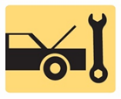 1. Engine oil purpose, function, additives, and properties2.  SAE rating, API rating, ILSAC oil rating, and the European oil rating system3. Synthetic oil, high mileage oil, vehicle specific oil, and oil brand compatibility4. Oil filters and oil changes _____________________________________________________________________________________OBJECTIVES: 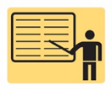 1. Explain the purpose of engine oil and engine oil additives. 2. Discuss the properties of engine oil. 3. Discuss SAE rating, API rating, ILSAC oil rating, and European oil rating system. 4. Discuss synthetic oil and high mileage oils. 5.Discuss vehicle-specific specifications and brand compatibility of oil. 6. Discuss the purpose and function of oil filters. 7. Describe the oil change procedure.____________________________________________________________________________________RESOURCES: (All resources may be found at http://www.jameshalderman.com)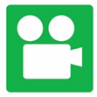 1. Task Sheet ASE (A1-D-10): Engine Oil Change2. Chapter PowerPoint 3. Chapter Crossword Puzzle and Word Search 4. Animations: Engine Oil Level Quality Sensor and Oil Flow-World Engine5. Videos: How Engine Lubrication System Works (time 3:26) 6. Videos: What Is an Indication of Bad Engine Oil? (time 2:14)____________________________________________________________________________________ACTIVITIES: 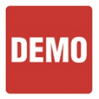 1. Task Sheet ASE (A1-D-10): Have students complete Engine Oil Change Task Sheet.         _____________________________________________________________________________________ASSIGNMENTS: 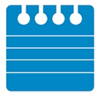 1. Chapter crossword and word search puzzles. 2. Complete end of chapter 10 question quiz. _____________________________________________________________________________________CLASS DISCUSSION: 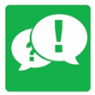 1. Review and group discussion chapter Frequently Asked Questions and Tech Tips sections. 2. Review and group discussion of the five (5) chapter Review Questions._____________________________________________________________________________________NOTES AND EVALUATION: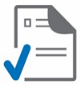 _____________________________________________________________________________________